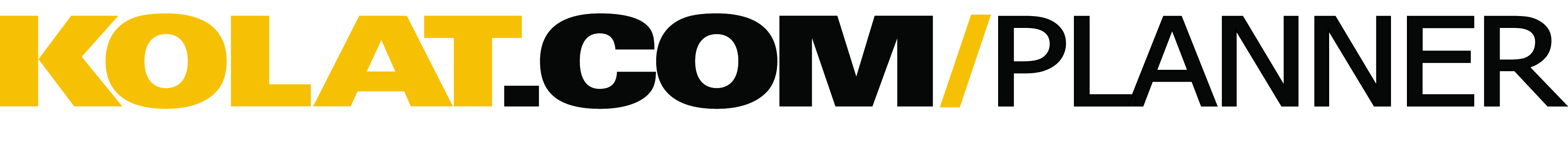 User Name:  beatty142
Coaching Background (level, year exp., etc.):  I have been coaching high school varsity wrestling for 13 years. I also run a youth program during the off season.
Training Level:  High School
Wrestling Style:  Collegiate

Session Goal:  The goal of this session is to help the new wrestlers understand as well as remind the older wrestlers of how important it is to maintain a good stance, position and motion while in the neutral position.

Approx. Warm-Up Time:  10 min

Warm-Up Design:  A variety of functional movements will be performed that systematically serve to increase the heart rate and range of motion at each joint.

Approx. Technique/Drilling Time:  40 min

Technique/Drilling Design:  Partner drilling will work best for this session.Stance and Motion Square StanceStance and Motion Explanation of Motion in Square StanceStand and Motion Explanation of Square Stance UseStance and Motion Square Stance Shadow WrestlingStance and Motion Sugar Foot StanceStance and Motion Explanation of Motion in Sugar Foot
Approx. Live Wrestling:  25 min

Live Wrestling Design:  Shark Bait

Conditioning Time:  30 min

Conditioning Design:  Insanity Video - month one.Total Practice Time Approx. 90 MinutesCopyright © 2015 Kolat.com LLC